专利合作条约(PCT)工作组第九届会议2016年5月17日至20日，日内瓦PCT序列表标准欧洲专利局编拟的文件本文件附件载有欧洲专利局就序列表工作队的工作所编拟的报告，WIPO标准委员会(CWS)在2010年10月举行的第一届会议上成立了序列表工作队。请工作组注意载于本文件附件中的内容。[后接附件]关于制定一项用可扩展标记语言(XML)表示核苷酸和
氨基酸序列表的新WIPO标准的报告背景情况WIPO标准委员会(CWS)在第一届会议(2010年10月25日至29日)上成立了序列表工作队，负责执行第44号任务(见文件CWS/1/10第29段)：“制定一项关于基于可扩展标记语言(XML)的核苷酸和氨基酸序列表表示方法的建议，以作为WIPO标准通过。提交这项新WIPO标准的提案时，应一并提交报告，说明该标准对现有WIPO标准ST.25的影响，包括提出对标准ST.25的必要修改。”工作队还被要求：“就该标准对《PCT行政规程》附件C可能产生的影响与PCT相关机构进行联络。”欧专局被委以工作队牵头人的职责，随后在工作队的电子论坛上进行了七轮讨论，并提交了最终稿进行公众咨询。将ST.25的技术方面与附件C(《PCT行政规程》)进行区别的原则，获得了2011年2月国际单位会议第十八届会议(见文件PCT/MIA/18/16第88段至第92段)和2011年6月PCT工作组第四届会议(见文件PCT/WG/4/17第180段至第188段)的同意。进展报告工作队于2011年2月根据欧专局编写的草案开始工作。许多局参与了这一过程，并在工作队的电子论坛上发表了有用的意见。2012年3月，工作队完成了可由各局用于与各自的公众进行咨询的标准草案。公众的意见中提出了几个重要问题，这些问题通过与数据提供商DDBJ、EBI、NCBI开展的合作得到解决。第六轮讨论于2013年9月结束，“用可扩展标记语言(XML)表示核苷酸和氨基酸序列表”标准的最终草案定名为ST.26，提交给标准委员会于2014年5月举行的第四届会议审议和通过。WIPO标准ST.26在标准委员会的第四届会议上获得非正式通过，但该届会议由于未就议程达成共识而休会。工作队于2015年举行了第七轮讨论，讨论的重点是过渡事项(从ST.25向ST.26过渡)。工作队牵头人很高兴地报告说，WIPO标准ST.26在标准委员会于2016年3月举行的第四届会议续会上获得正式通过。路线图继续第八轮讨论，以便完成对ST.25向ST.26过渡的技术评估。制定从ST.25向ST.26过渡的一系列建议并提交给标准委员会于2017年举行的下届会议审议和批准。[附件和文件完]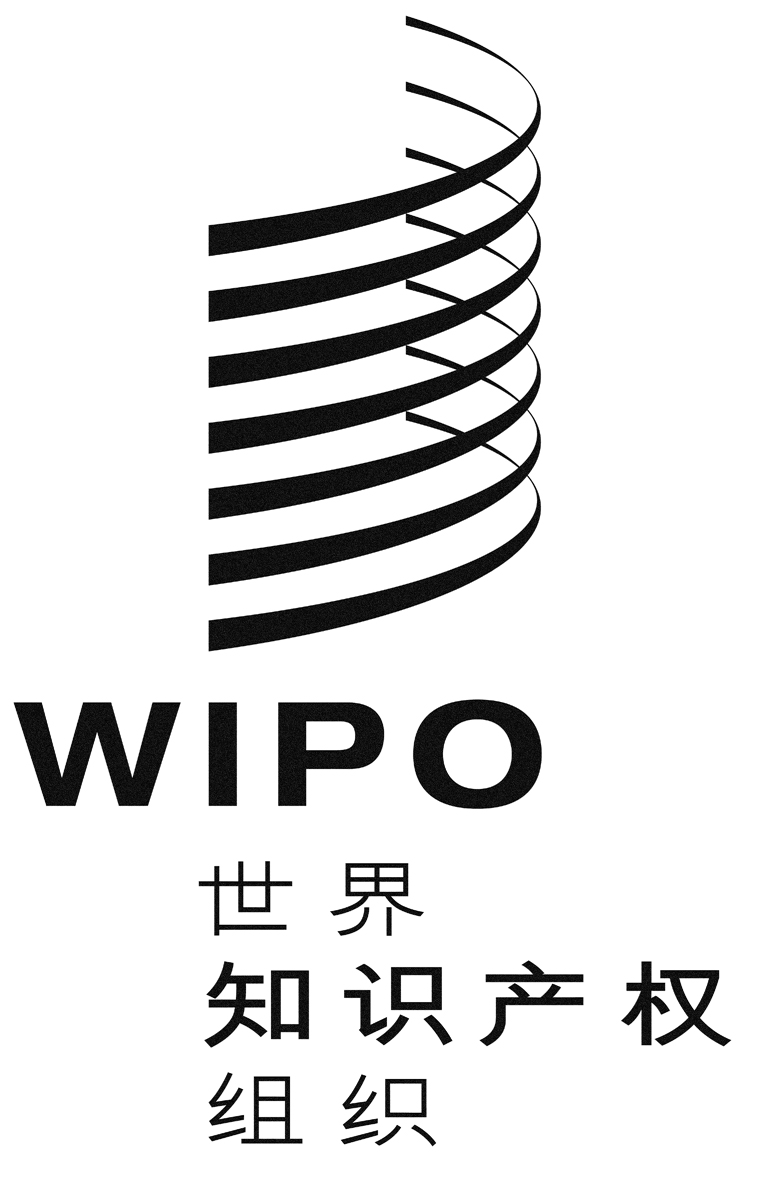 CPCT/WG/9/15  PCT/WG/9/15  PCT/WG/9/15  原 文：英文原 文：英文原 文：英文日 期：2016年3月31日  日 期：2016年3月31日  日 期：2016年3月31日  